Comunicado de ImprensaMaia, 21 de janeiro de 2020Exposição “O Cigarro Mata” patente no Piso 1MaiaShopping sensibiliza visitantes para os perigos do tabacoÉ já no próximo dia 24 de janeiro que o MaiaShopping inaugura a Exposição “O Cigarro Mata”, que estará patente no Piso 1. A mostra pretende sensibilizar os visitantes para o perigo do tabaco através da arte. A exposição é o resultado do Projeto de intervenção da Saúde Escolar nas Escolas e que resultou em criativos trabalhos desenvolvidos pelos alunos dos Agrupamentos de Escolas de Águas Santas e Pedrouços. 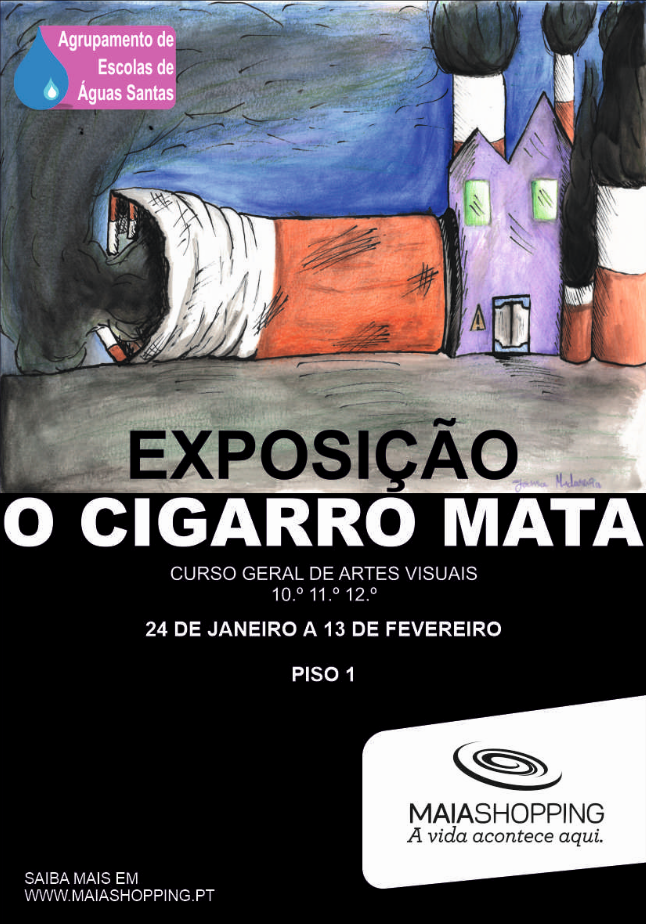 A partir dos conteúdos lecionados na disciplina de Desenho A, os alunos desenvolveram exercícios de metamorfoses (12.º ano) e de transformações gráficas (10.º e 11.º anos) derivadas do cigarro. Utilizaram técnicas mistas que envolveram o desenho e a pintura.Com o mote “O Cigarro Mata” e inspirando estilos de vida saudáveis e comportamentos seguros enquanto determinantes em saúde, os estudantes criaram os trabalhos que vão estar em exposição entre os dias 24 de janeiro e 13 de fevereiro no Piso 1 do MaiaShopping. A inauguração da exposição acontece no dia 24 de janeiro às 14h00, e conta com a presença dos alunos artistas e de todas as pessoas que de alguma forma estiveram envolvidos neste projeto, nomeadamente: Sr. Presidente da Junta de Freguesia de Águas Santas, Direção do Agrupamento de Escolas de Águas Santas, Direção do Agrupamento de Escolas de Pedrouços, Direção do Agrupamento dos Centros de Saúde Maia/Valongo, Unidade de Cuidados da Comunidade de Águas Santas.  Sobre o MaiaShoppingCom uma Área Bruta Locável (ABL) de 28.252 m2, o MaiaShopping é um Centro acolhedor e confortável, diariamente ao dispor dos seus clientes. Com 87 lojas, uma praça de alimentação diversificada com 15 insígnias, 5 salas de cinema NOS, um hipermercado Continente e 2 parques infantis de nova geração - MaiaLand (playground e área de refeição em família) –, o Centro Comercial proporciona às famílias que o visitam momentos únicos de descontração e entretenimento gratuito. A par da experiência única de compras e de lazer que oferece aos seus clientes, o MaiaShopping assume a responsabilidade de dar um contributo positivo para um mundo mais sustentável, trabalhando ativamente para um desempenho excecional nas áreas ambiental e social. Todas as iniciativas e novidades sobre o Centro podem ser consultadas em www.maiashopping.pt. Para mais informações por favor contactar:Lift Consulting – Susana Lourenço
M: +351 914 409 595
susana.lourenco@lift.com.pt 